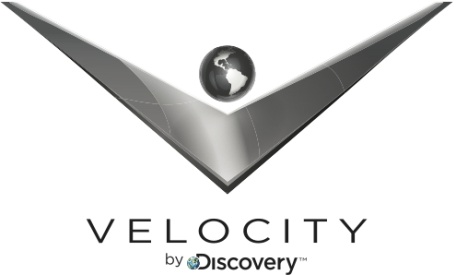 FOR IMMEDIATE RELEASE	                 CONTACT:  Reenie Kuhlman: 412.478.7947March 13, 2012					               	  reeniekuhlman@yahoo.com  								  Brittany Whiteford: 240.662.6089								  brittany_whiteford@discovery.com          							    COLLECTOR CAR ARCHEOLOGIST WAYNE CARINI RETURNS TO VELOCITY WITH A BRAND NEW SEASON OF CHASING CLASSIC CARS--An All-New Season of CHASING CLASSIC CARS Premieres on Velocity with Two New Episodes, Tuesday, April 3 at 10PM & 10:30 PM ET--(Silver Spring, Md.) – This April, Velocity unveils an all-new season of the car connoisseur’s signature series, CHASING CLASSIC CARS.  Hosted by renowned collector car archeologist, Wayne Carini, CHASING CLASSIC CARS welcomes viewers into the elite world of high-end car collection, as Wayne finds, buys, restores and sells some of the finest and most unique vehicles ever manufactured. The new season of CHASING CLASSIC CARS premieres on Velocity on Tuesday, April 3 at 10PM ET/PT, followed up with a special bonus new episode at 10:30PM ET/PT.In this season of CHASING CLASSIC CARS, Wayne chases down original one-off cars in secret stashes around the country and meets with some of the hobby’s most respected collectors, restorers, and artisans, giving viewers insight into the classic car expert’s elite inner circle. Whether he is restoring a vintage ride, or searching for a hidden gem in garages around the world, Wayne’s straight-shooting sensibility and passion for everything on wheels makes CHASING CLASSIC CARS a must-see for car lovers everywhere.“Wayne is the quintessential classic car expert,” said Bob Scanlon, senior vice president of Velocity. “It’s his personal mission to uncover the world’s most exotic cars, and we’re thrilled to share his rare finds with our viewers in CHASING CLASSIC CARS.”From an iconic Mercedes Gullwing valued just shy of a cool million, to a duo of silky customs from legendary hot rodder Boyd Codington, to an affair with a collection of vintage motorcycles, this all new season of CHASING CLASSIC CARS has something for everyone. The sales are red hot and the buys are riveting, especially when Wayne ignores his own advice and catches auction fever, refusing to lower paddle until the hammer falls.Off the auction block, Wayne explores the fine line between collecting and hoarding when he wades knee deep into the vast and varied collection of the late Lee Roy Hartung. On the West Coast, Wayne dives deep into the work of Steve Moal, one of America’s most renowned coachbuilders, and goes cruising in Sonoma with car lover Bruce Cohn – manager of the Doobie Brothers and owner of the B.R. Cohn winery, makers of a whimsical line of classic cars wines.CHASING CLASSIC CARS is produced for Velocity by Essex Television Group.  Jim Astrausky is series creator and executive producer and Hannah B Lintner is series producer. David Lee and Shaan Akbar are executive producers for Velocity.About Velocity:Velocity, a division of Discovery Communications, Inc. (Nasdaq: DISCA, DISCB, DISCK), is the upscale men’s cable network that provides thrilling HD programming for its viewers.  Velocity programming is diverse, intelligent and engaging, with series and specials representing the best of the automotive, sports and leisure, adventure and travel genres.  Formerly HD Theater, the fully HD network is available in approximately 40 million homes.  For more information on Velocity, please visit Velocity.tv, on Facebook at facebook.com/VelocityTV or on Twitter @VelocityTV1 About Discovery Communications:Discovery Communications (Nasdaq: DISCA, DISCB, DISCK) is the world’s number one nonfiction media company, reaching more than 1.5 billion cumulative subscribers in over 180 countries.  Discovery empowers people to explore their world and satisfy their curiosity through 100-plus worldwide networks, led by Discovery Channel, TLC, Animal Planet, Science Channel, Investigation Discovery, Planet Green and HD Theater, as well as leading consumer and educational products and services, and a diversified portfolio of digital media services, including HowStuffWorks.com.  For more information, please visit www.discoverycommunications.com.# # #